Asesorías nacionales de Español, Ciencias, Matemáticas, Estudios Sociales e InglésQuerido (a) estudiante:A continuación, observará una lectura y una serie de actividades que podrá realizar con el acompañamiento de la persona docente. A divertirse…CuentoToro Indalecio quiere bailarCierta noche de estrellas, Toro Indalecio sale al campo.  –¡Muuuu! Tengo ganas de bailar– exclama. Y de un solo ¡tis!, y de un solo ¡tas!, corre hasta la poza. ¡Fiuuuu!, soplando el viento. ¡Cri, cri!, cantando los grillos.  ¡Cras, cras!, hacen las chicharras al compás. El toro mira los cristales del agua y ve a la luna danzando animada.  —¡Muuuu!, linda luna de plata. Yo, que soy tu amigo, te invito a bailar conmigo – le dice Indalecio.  	Y la luna responde: ¡Aaah!  El toro está contento. ¡Ella dice que sí!   Por eso, se pone a bailar, al ritmo de grillos ¡cri, cri! y de ranas ¡croac, croac!  Pero, ¡ay!, que el toro tropieza. ¡Da un paso fatal! Con todo y cachera, cae en un barrial. —¡Muuuu!, ¡qué suerte la mía! – exclama el Toro Indalecio lleno de lodo.  Pero dos yigüirros que están en la rama de un árbol de güitite, escuchan los bramidos y van en su ayuda: —¡Quiriquirí! ¿Quién nos llama así? – dice un yigüirro. ¡Es el Toro Indalecio!  —¿Por qué bramas fuerte y recio? – dicen a coro los dos yigüirros. —Quiero bailar con la luna, más bonita que ninguna, pero di un paso fatal y caí en este barrial – dice el toro. —Pues nosotros ayudantes, volaremos al instante- dijeron los dos yigüirros. Entonces, ¡quiriquirí!, los dos se van a la montaña del Quitirrisí y al rato regresan con un largo bejuco muy resistente. Uno por aquí y el otro por allá, enlazan al toro con habilidad.  Pero se dan cuenta que pesa mucho y no lo pueden jalar.  —¿Quién nos ayuda? ¿Quién nos va a ayudar? – dicen los yigüirros. De pronto, pasa por ahí el pizote y pregunta: —¿Qué le pasa a Indalecio, el que ruge fuerte y recio? Y este responde: —¡Muuu! Quiero bailar con la luna, más bonita que ninguna, pero di un paso fatal y caí en este barrial. —Eso no importa y en un ¡tiristás! al Toro Indalecio vamos a ayudar – dice el pizote. Dos yigüirros por aquí y un pizote por allá, los grillos ¡cri, cri!, las ranas ¡croac, croac! al Toro Indalecio jalan, ¡tiristás! Pero no pudieron. Pesaba un quintal. —¿Quién nos ayuda? ¿Quién nos va a ayudar? – dice el pizote. Al rato, llega el puma en un solo ¡roaaar! — ¿Qué le pasa a Indalecio, el que muge fuerte y recio?  Pero resulta que el toro estaba cansado y no responde. Dos yigüirros por aquí, un pizote por allá los grillos ¡cri, cri!, las ranas ¡croac, croac! y el puma empujando en un solo ¡roaaar! El Toro Indalecio, pesaba un quintal. Y esta vez dice el puma: —¿Quién nos ayuda? ¿Quién nos va a ayudar? Saltando entre los matorrales llega la ardilla chiquilla, pero como es tan precisada, tampoco dice nada. Dos yigüirros por aquí y un pizote por allá, los grillos ¡cri, cri!, las ranas ¡croac, croac!, el puma empujando en un solo ¡roaaar!, la ardilla chiquilla saltando ¡tas, tas! El Toro Indalecio pesaba un quintal. Cuando todos están jale que jale el bejuco, ¡zum, zum!  llega una avispa zopilota que empieza a dar vueltas y vueltas girando graciosa.  Pero, como es muy nerviosa, no pica a ninguno, solo revuela girando como locuela, encima de los dos yigüirros, el pizote, los grillos, las ranas, el puma, la ardilla y el toro. ¡Zum, zum!, el Toro Indalecio la mira y de tanto mirarla se marea. ¡Quiere darle una cornada! Pero no se la da. Entonces, ¡racataplum! Entonces, ¡racataplam!, el toro pega un salto y sale del barrial. El yigüirro ¡quiriquirí! y el pizote ¡titiritás! los grillos ¡cri, cri!, las ranas ¡croac, croac!, el puma rugiendo en un solo ¡roaaar! La ardilla chiquilla saltando ¡tas, tas! A la vera de la poza, todos bailan con el Toro Indalecio que a la luna le hace ¡muaaaa!  Eso es un beso travieso. ¡Aaah! Floria Jiménez DíazI FaseComprensión Antes de leer el cuento, busque en el diccionario el significado de las palabras resaltadas para que pueda comprender mejor.¡A disfrutar del cuento! Lea en voz alta, y luego también de forma silenciosa, el texto Toro Indalecio quiere bailar.Opine, ¿por qué Indalecio decide, al final, no darle una cornada a la avispa zopilota?Elabore una tablita (como el ejemplo que se muestra a continuación) y coloque todos los animalitos e insectos que aparecen en la lectura. Pregunte a los miembros de su familia cuál es, aproximadamente, el peso (masa) de cada una de estas especies. Con la siguiente información, extraída del cuento, y de acuerdo con el orden de aparición de las especies en el texto, elabore una sucesión y represéntela de diferentes maneras (numéricamente, gráficamente, entre otras).Dos yigüirros por aquíy un pizote por allá,dos grillos ¡cri, cri!,una rana ¡croac, croac!,el puma empujandoen un solo ¡roaaar!,la ardilla chiquillasaltando ¡tas, tas!El Toro Indaleciopesaba un quintal.¿En qué lugares viven los animales que se mencionan en el cuento? ¿Cómo podemos cuidarlos?Explique algunas acciones que podría realizar en el hogar, en el centro educativo y en la comunidad para cuidar la biodiversidad de su región.Find the Pairs! En el siguiente enlace encontrará una actividad en la que debe buscar parejas entre los personajes del cuento: https://bit.ly/3SSpX3DOrder the sentencesEn el siguiente enlace encontrará un ejercicio de ordenar las oraciones de acuerdo con lo que pasa en la historia: https://bit.ly/3yxywsJIdentify the characters of the story: The Bull Indalecio Wants to Dance. Seleccione únicamente los personajes que aparecen en la historia Toro Indalecio quiere bailar.I FaseApreciación ¿Cuál de los siguientes valores que se presentan en el cuento llamó más su atención? Solidaridad Respeto Diálogo Amor Comente con sus compañeros y compañeras cómo ese valor o actitud positiva se presenta en el texto y cómo podríamos vivirlo en nuestra comunidad y en nuestra familia. II FaseCreaciónComplete el esquema con la imagen del personaje que más le gustó en la historia. Describa sus características en forma oral y escrita usando la siguiente guía:Picture of your characterNamePlace where it livesFood it eatsPhysical characteristicsColor Size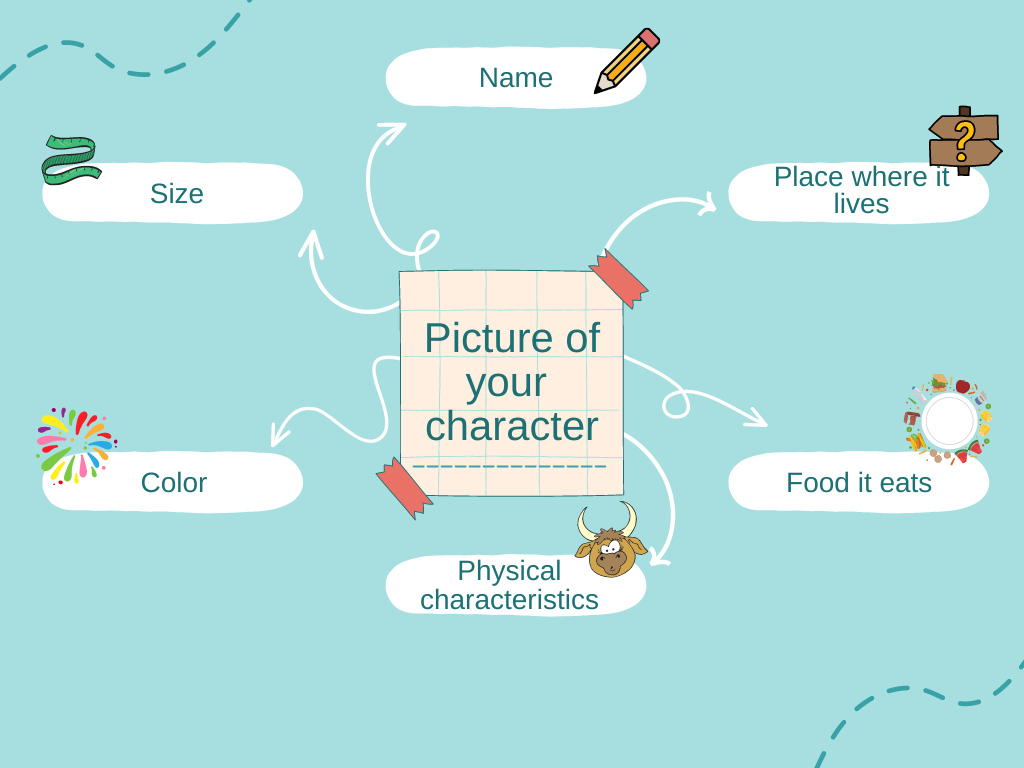 AnimalitoPeso aproximado (masa)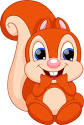 bullmoonsquirrelelephantjaguarbutterflyclay-colored Robinhorse